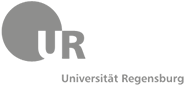 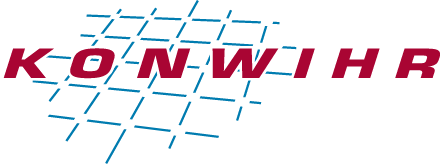 Antrag auf Förderung im Rahmen von KONWIHRProjekttitel: Institution:Lehrstuhl:Postanschrift:Fördervolumen[   ] 10.000 Euro / drei Monate (ein Gutachter)[   ] 25.000 Euro / sechs Monate (zwei Gutachter)[   ] 50.000 Euro / zwölf Monate (zwei Gutachter)Zur Nutzung angedachtes Rechenzentrum[   ] Leibniz-Rechenzentrum, Garching[   ] Regionales Rechenzentrum ErlangenLehrstuhlinhaber bzw. AntragstellerAnrede und Titel:Name:E-Mail-Adresse:Telefonnummer:wissenschaftlicher Projektleiter (falls vom Antragsteller abweichend)Anrede und Titel:Name:E-Mail-Adresse:Telefonnummer:Vorschläge für bis zu drei externe Gutachter (bei Anträgen über 10.000 €)Gutachter1:Anrede und Titel:Name:Position:Institution:Lehrstuhl:E-Mail-Adresse:Gutachter2:Anrede und Titel:Name:Position:Institution:Lehrstuhl:E-Mail-Adresse:Gutachter3:Anrede und Titel:Name:Position:Institution:Lehrstuhl:E-Mail-Adresse:Wissenschaftliche Begründung(etwa zwei Seiten bei kleinen Projekten; ansonsten max. fünf Seiten)